Gimnazija in srednja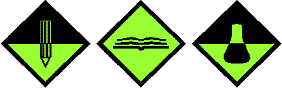 kemijska šola Ruše						Šolska ul. 16, 2342 Ruše					PRIJAVNICA na dijaško ekskurzijo  ŠKOTSKAIzpolni z VELIKIMI tiskanimi črkami.Spodaj podpisani _____________________________________ (ime, priimek) iz _________ (razred),  se prijavljam na 4-dnevno dijaško ekskurzijo na Škotsko meseca maja 2019.PRIJAVNICO je treba oddati do vključno srede, 3. 10. 2019 (knjižnica - za ekskurzijo). Stroške ekskurzije nosi dijak sam. Če bo prijavljenih preveč dijakov, boste o izboru obveščeni preko e-maila do konca oktobra, saj se bodo v primeru prevelikega števila prijav upoštevali kriteriji.Prosim, da v spodnji tabeli obkrožiš primerne podatke, oz. dopišeš, kar je potrebno:Podpis dijaka: _____________________________Podpis starša/skrbnika: ______________________________Koordinatorica ekskurzije: Maja Hergan, prof.USPEHodličen       prav dober         dober        zadostenDODATNE ŠOLSKE in IZVENŠOLSKE DEJAVNOSTIVZGOJNI UKREPnimam aktivnega vzgojnega ukrepaimam aktivni vzgojni ukrep